附件二、家長同意書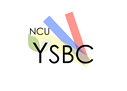 國立中央大學尤努斯社會企業中心海外實習家長同意書茲同意本人子女　　　　　__　，學號：　　　__　　　，參加海外實習活動，於 　　年　　月　　日至 　　年　　月　　日止，赴孟加拉達卡水仙國際大學實習。實習期間本人願意配合協助督導子女注意自身安全管理，並恪遵貴校及實習機構實習規範與生活作息管理。本人已了解海外實習所需費用，包含來回機票、海外旅平險、落地簽證、當地食宿、交通、參訪等相關費用需自行負擔(補助生除外)，本人對於前述相關費用無異議，且同意負擔所有海外實習期間所產生之相關自付費用。另外，本人所提供之個資，同意用於海外實習相關作業之蒐集、處理、使用。此　致國立中央大學尤努斯社會企業中心學生姓名：　　　　　　　　　　　　　　　　　　　（簽名或蓋章)學生家長或監護人：　　　　　　　　　　　　　　　（簽名或蓋章）家長身份證字號：與實習生關係：地址：家長緊急連絡電話：(住家)　　　　　　　　　　　　(公司)(手機)中華民國  年 月 日備註：本家長同意書需確實經由家長或監護人同意，並親自簽章，如有假冒簽章者概由實習生自負相關責任。